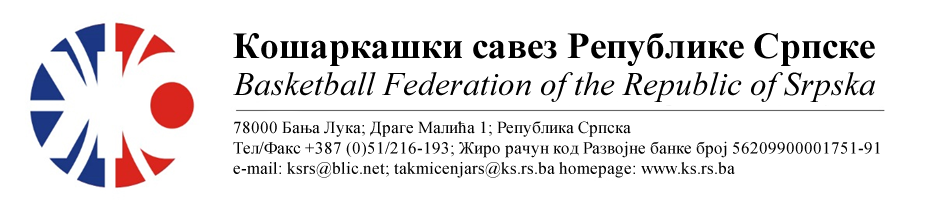 ПРВЕНСТВО РЕПУБЛИКЕ СРПСКЕ ЗА МЛАЂЕ КАТЕГОРИЈЕ
СЕЗОНА 2022/2023ЈУНИОРКЕ- ФИНАЛНИ ТУРНИРНАПОМЕНА: Службена лица су обавезна одмах, а најкасније у року 24 часа потврдити делегирање.Делегати образац бр.3 достављајудо 15:00 следећег дана након одигране утакмице на е-маил :komesar@ks.rs.ba .Трошкове превоза службених лица обрачунавати по цијени горива 0.54 КМЗа Комесара турнира одређује се Јаковљевић Синиша. Комесар турнира се обавезује да уради завршни билтен и достави Комесару такмичења, а комплетну документацију са турнира прослиједи у Канцеларију КСРС.01.ЖКК ОРЛОВИ КК ЛЕОТАР 03МјестоДворанаТерминДелегат: Делегат: 1. 2. 3. Бања ЛукаСД ОбилићевоНЕ ИГРА СЕ02.КК ЛАВОВИКК МЛАДИ КРАЈИШНИКМјестоДворанаТерминДелегат: Јаковљевић СинишаДелегат: Јаковљевић Синиша1. Скендерија Даворин2. Ваван Славен3. Симић ВиолетаБања ЛукаСД Обилићево27.05.202319:0003.ЖКК ЛЕОТАР 03ПОРАЖЕНИ 2МјестоДворанаТерминДелегат: Делегат: 1. 2. 3. Бања ЛукаСД ОбилићевоНЕ ИГРА СЕ03.ЖКК ОРЛОВИПОБЈЕДНИК 2МјестоДворанаТерминДелегат: Јаковљевић СинишаДелегат: Јаковљевић Синиша1. Скендерија Даворин2. Вранковић Бранислав3. Симић ВиолетаБања ЛукаСД Обилићево28.05.202314:00Бијељина,24.05.2023.КОМЕСАР ТАКМИЧЕЊАМиодраг Ивановић ср.